Rapport financier du 20 mars 2013( 14 novembre 2012 au 20 mars 2013 )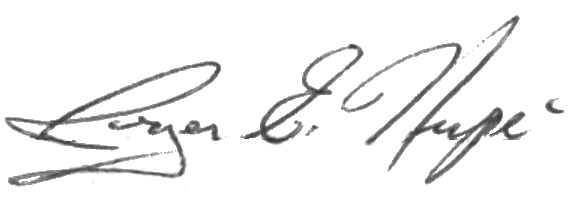 Rapport préparé et soumis par Roger Hupé :				TrésorierDébut de la périodeDébut de la périodeDébut de la périodeDébut de la périodeDébut de la périodeÉtat du compte-chèques le 14 novembre 2012État du compte-chèques le 14 novembre 2012État du compte-chèques le 14 novembre 2012État du compte-chèques le 14 novembre 20129,338.94$RecettesRecettesRecettesRecettesRecettes* 1) Dépôt (16 nov 2012) –  50/50 (14.00) et cotisations (35.00$)* 1) Dépôt (18 jan 2013) –  50/50 (35.00) et cotisations (155.00$)49.00$190.00$* Intérêts banquiers0.00$Total recettesTotal recettesTotal recettesTotal recettes239.00$(1)  Total accessible(1)  Total accessible(1)  Total accessible(1)  Total accessible9,577.94$DéboursésDéboursésDéboursésDéboursésDéboursés* #92 : Ashley Lemoine (16 sept 2012) – MMF AGA 2012 dépenses* #93 : Marc Boyer (14 nov 2012) – goûter de la réunion* #94 : Auberge du Violon (14 nov 2012) – annonce Violon Argent* #95 : Pauline Turenne (16 jan 2013) - AGA du Conseil – louer la 	salle, gouter* #96 : Marc Boyer (16 jan 2013) – AGA du Conseil – vin, jus* #97 : Oh My Darling (16 jan 2013) – lancement d’album métis*  Transfer au compte de réserve(150.00$)(25.32$)(250.00$)(183.10$)(93.45$)(100.00$)(2,000.00$)* Frais banquiers(0.00$)(2)  Total des déboursés(2)  Total des déboursés(2)  Total des déboursés(2)  Total des déboursés(2801,87$)Fin de la périodeFin de la périodeFin de la périodeFin de la périodeFin de la période(3)  Solde du compte-chèques le 20 mars 2013(3)  Solde du compte-chèques le 20 mars 2013(3)  Solde du compte-chèques le 20 mars 2013(3)  Solde du compte-chèques le 20 mars 20136,776.07$